Name of journal: World journal of Clinical CasesManuscript NO: 40249Manuscript Type: CASE REPORTAtypical lipomatous tumor occurred in ligamentum teres of liver: A case report and review of literatureUsuda D et al. Atypical lipomatous tumor in ligamentum teres of liverDaisuke Usuda, Kento Takeshima, Ryusho Sangen, Kisuke Nakamura, Kei Hayashi, Hideyuki Okamura, Yasuhiro Kawai, Yuji Kasamaki, Yoshitsugu Iinuma, Hitoshi Saito, Tsugiyasu Kanda, Sachio UrashimaDaisuke Usuda, Yasuhiro Kawai, Yoshitsugu Iinuma, Department of Infectious Diseases, Kanazawa Medical University, Uchinada-machi, Ishikawa-ken 920-0293, JapanDaisuke Usuda, Kento Takeshima, Ryusho Sangen, Yuji Kasamaki, Tsugiyasu Kanda, Department of Community Medicine, Kanazawa Medical University Himi Municipal Hospital, Himi-shi, Toyama-ken 935-8531, JapanKisuke Nakamura, Kei Hayashi, Hitoshi Saito, Department of General and Digestive Surgery, Kanazawa Medical University Himi Municipal Hospital, Himi-shi, Toyama-ken 935-8531, JapanHideyuki Okamura, Sachio Urashima, Department of Gastroenterology, Kanazawa Medical University Himi Municipal Hospital, Himi-shi, Toyama-ken 935-8531, JapanORCID Number: Daisuke Usuda (0000-0002-0059-4035); Kento Takeshima (0000-0002-0546-3931); Ryusho Sangen (0000-0003-0130-7904); Kisuke Nakamura (0000-0001-7761-5714); Kei Hayashi (0000-0002-4373-4210); Hideyuki Okamura (0000-0002-0400-4928); Yasuhiro Kawai (0000-0002-3627-2417); Yuji Kasamaki (0000-0003-3515-6331); Yoshitsugu Iinuma (0000-0003-3283-5953); Hitoshi Saito (0000-0002-7986-0913); Tsugiyasu Kanda (0000-0002-9388-5711); Sachio Urashima (0000-0001-9396-1967).Author contributions: Usuda D collected the case data, prepared the photos, and wrote the manuscript; all authors proofread the pathologic materials; Takeshima K, Sangen R, Nakamura K, Hayashi K, Okamura H, Kawai Y, Kasamaki Y, Iinuma Y, Saito H, Kanda T and Urashima S proofread and revised the manuscript; all authors approved the final version to be published.Informed consent statement: Both written and verbal informed consents were obtained from the patient for publication of this case report and any accompanying images.Conflict-of-interest statement: The authors declare no conflict of interest.CARE Checklist (2013) statement: The authors have read the CARE Checklist (2013), and the manuscript was prepared and revised according to the CARE Checklist (2013).Open-Access: This article is an open-access article which was selected by an in-house editor and fully peer-reviewed by external reviewers. It is distributed in accordance with the Creative Commons Attribution Non Commercial (CC BY-NC 4.0) license, which permits others to distribute, remix, adapt, build upon this work non-commercially, and license their derivative works on different terms, provided the original work is properly cited and the use is non-commercial. See: http://creativecommons.org/licenses/by-nc/4.0/Manuscript source: Unsolicited manuscriptCorrespondence to: Daisuke Usuda, MD, MTM, PhD, Department of Infectious Diseases, Kanazawa Medical University, 1-1 Daigaku, Uchinada-machi, Ishikawa-ken 920-0293, Japan. united19771108@yahoo.co.jpTelephone: +81-76-218-8452Fax: +81-76-218-8453Received: June 11, 2018  Peer-review started: June 11, 2018First decision: June 20, 2018Revised: July 11, 2018 Accepted: Article in press:Published online:AbstractA 61-year-old male was referred to our hospital with a three-month history of persistent epigastralgia and right hypochondralgia. Initial examination revealed a fist-size mass at the epigastric fossa. Ultrasonography showed a hemangioma and a mosaic echoic lesion in ventromedian with poor blood-flow signal and linear hyperechoic part inside, and clear border to surroundings. Dynamic computed tomography revealed highly enhanced effect from portal-venous phase continuing to equilibrium phase. T1-weighted gadolinium-ethoxybenzyl-diethylenetriamine pentaacetic acid-enhanced image revealed highly intensity effect at early phase that continued to the next phase. On the other hand, it contained low intensity area by a fat suppression of that image. In addition, T2-weighted image didn’t show highly intensity effect. Laparotomy was performed on the 2nd day of hospitalization. The tumor had arisen from the ligamentum teres of the liver and no metastasis or other organ invasion was noted. It consisted of a lipid component composed of mature adipocyte and a fibrous component composed of deep dyeing pleomorphic or multinuclear atypical stromal cells. Immunohistochemical study of atypical stromal cells showed positive for MDM2, and CDK4. A pathological diagnosis of atypical lipomatous tumor (ALT) was made, and the patient was discharged on the eighth day following the procedure. At 6-mo follow-up dynamic CT, the patient was free of recurrence or metastasis. We experienced a patient with ALT occurring in the ligamentum teres of liver. This case suggests the need for a careful and detailed examination when encountering patients presenting with a mass; when neoplastic lesion is  by image inspection, we should investigate thoroughly including of further image  and pathologic examination, especially the latter is the most important.Key words: Liposarcoma; Atypical lipomatous tumor; Malignant adipose mesenchymal tumor; Ligamentum teres of liver; Operation© The Author(s) 2018. Published by Baishideng Publishing Group Inc. All rights reserved.Core tip: Liposarcoma is one of the most common adult soft tissue sarcomas, accounting for approximately 20% of all mesenchymal malignancies. Atypical lipomatous tumor (ALT) is the most common intra-abdominal primary sarcomas. On the other hand, it is an extremely rare malignant adipose mesenchymal tumor. We report the first case of ALT occurring in the ligamentum teres of liver.Usuda D, Takeshima K, Sangen R, Nakamura K, Hayashi K, Okamura H, Kawai Y, Kasamaki Y, Iinuma Y, Saito H, Kanda T, Urashima S. Atypical lipomatous tumor occurred in ligamentum teres of liver: A case report and review of literature. World J Clin Cases 2018; In pressINTRODUCTIONLiposarcoma is one of the most common adult soft tissue sarcomas, accounting for approximately 20% of all mesenchymal malignancies[1-3]. Well-differentiated and dedifferentiated liposarcoma; especially the former is called as atypical lipomatous tumor (ALT), in particular the most common intra-abdominal primary sarcomas[4]. On the other hand, it is an extremely rare malignant adipose mesenchymal tumor[5]. Typically, it is locally aggressive and shows a tendency toward recurrence after surgical excision despite the fact that it does not metastasize and very rarely dedifferentiates[2]. As far as we know, there have been no reported liposarcoma cases occurring from the ligamentum-teres of the liver. Herein, we report a case with a review of the existing literature.CASE REPORTThe patient was a 61-year-old male, referred to our hospital with a three-month history of persistent epigastralgia and right hypochondralgia. Patient medical history included transient ischemic attacks, hypertension and hyperlipidaemia, for which he was being treated with aspirin, antihypertensive, and bezafibrate. He was diagnosed with hepatic hemangioma following complete medical check-up ten years prior to his visit to our hospital. Examination revealed a fist-size mass at the epigastric fossa. Other findings were normal. Routine blood tests showed elevated low-density lipoprotein cholesterol, decreased creatine kinase, and abnormal glucose tolerance. Blood count, C-reactive protein, liver enzyme, tumor maker including carcinoembryonic antigen, carbohydrate antigen 19-9, a fetal-specific glycoprotein antigen, and soluble interleukin-2 receptor were all within normal limits. In addition, the patient was negative for hepatitis B, C and syphilis as well as collagen diseases. Abdominal ultrasonography (GE Healthcare, LOGIQ E9 XDclear 2.0) showed two tumors located in the right posterior superior segment of liver and ventromedian. The former showed hyperechoic lesion, namely hemangioma, the latter showed mosaic echoic lesion with poor blood flow signal as well as linear hyperechoic part inside and clear border to surroundings (Figure 1). Dynamic CT (GE Healthcare, Discovery CT750 HD) revealed highly enhanced effect from portal-venous phase continuing to equilibrium phase for the latter tumor. MRI (GE Haelthcare, Signa HDxt 1.5T), including of fat suppression radiography to confirm the existence of lipid component, was performed. T1-weighted gadolinium-ethoxybenzyl-diethylenetriamine pentaacetic acid-enhanced image revealed highly intensity effect at early phase that continued to the next phase, in addition it showed partial low intensity area by a fat suppression image (yellow arrow). On the other hand, T2-weighted image didn’t show highly enhanced effect (Figure 2). Absence of metastasis was confirmed. Gallium-67 scintigraphy (Canon Medical Systems, E.CAM) showed no abnormal accumulation to abdominal tumor.The above findings prompted a diagnosis of abdominal mesenchymoma, and we admitted the patient to the hospital. Laparotomy was performed on the 2nd day post admission. During an operation, we payed attention two points for completing removing tumor, avoiding bleeding and reducing the recurrent; one was to apply gauze for discriminating between tumor and surrounding tissues, the other was to ligate surrounding blood vessels finely and cut them little by little. Intraoperative findings revealed as follows: (1) the tumor was arisen from the ligamentum teres of liver and was highly covered with a capsule without invasion, adhesion, or infiltration to surrounding tissues, therefore it was easily enucleated; and (2) the absence of metastasis or other organ invasion was confirmed (Figure 3a). In resected split specimen, tumor size measured 13 cm x 9 cm x 5 cm and consisted of yellow lipid and white fibrous component (Figure 3b). Lipid component was composed of mature adipocyte, and deep dyeing pleomorphic or multinuclear atypical stromal cells were confirmed in fibrous component (Figure 4A and B). Immunohistochemical study of atypical stromal cells was positive for MDM2 and CDK4, and negative for α-SMA, S-100 protein, CD34 and STAT-6 (Figure 4C and D). Based on these findings, a pathological diagnosis of atypical lipomatous tumor (ALT) was made. The patient responded well and was discharged on the eighth day post procedure. At 6-mo follow-up dynamic CT, the patient was free of recurrence or metastasis.DISCUSSIONThis is the first case of liposarcoma occurring from the ligamentum-teres of the liver. As laid out in the World Health Organization’s classification of tumors of soft tissue and bone: IARC Press 2013, liposarcoma are divided into five subtypes: myxoid, pleomorphic, dedifferentiated, mixed liposarcoma, and ALT[5]. ALT is an intermediate tumor with risk of local recurrence but no potential for metastasis[1,5,6]. The points of differential diagnosis are focused on those mentioned above, especially dedifferentiated liposarcoma. However, it can be difficult to distinguish ALT from poorly differentiated sarcomas and benign adipose tumors[7]. ALT’s clinical presentation tends to be a progressive mass that can cause symptoms that are aesthetic, functional, or compressive in nature, depending on its size and localization[2].On the other hand, chromosomal translocations and fusion genes are very commonly found in human cancer, particularly in liposarcoma and other subtypes of sarcomas[8]. The advancement of next-generation sequencing technologies, such as whole genome sequencing, has made it possible to discover novel chromosomal translocations and fusion genes in different tumors[8]. Recently, these next-generation sequencing approaches have led to the identification of many novel chromosomal translocations and gene fusions in different types of sarcoma[8]. In addition to sarcoma fusion genes that had previously been discovered, these novel specific fusion genes and their associated molecular events represent important targets for novel therapeutic approaches to sarcoma treatment[8]. Of these, the majority of ALT express MDM2 (97%) and CDK4 (92%) on chromosome 12q13-15, compared to benign adipose tumors (MDM2, 5%; CDK4, 2%)[7,9]. The sensitivity and specificity of MDM2 and CDK4 immunostainings used to identify ALT among other soft tissue tumors were 97% and 92%, and 83% and 95%, respectively[7]. Therefore, MDM2 and CDK4 immunostaining are especially useful in separating ALT from large groups of differentiated adipose tumors, and this is important for the differential diagnosis[7]. In this case, we finally diagnosed as ALT based on the immunostaining findings, which were positive for MDM2 and CDK4. In addition, there are also caveolae, which are cholesterol-enriched invaginations of the plasma membrane that are involved in various processes, including the absorption of glucose and fatty acids, cell transduction, and mechanoprotection[10]. In vitro analysis shows that both the biogenesis and the function of caveolae are dependent on the activity of the Caveolin (Cav-1, -2 and -3) and Cavin (Cavin-1, -2, -3 and -4) protein families[10]. Cavin-2, along with Cavin-1, Cav-1, and Cav-2, is expressed mainly in ALT, while it is almost impossible to detectable in the more aggressive myxoid, pleomorphic tumors, and ALT[10]. In addition, the expression of Cavin-2 increases in liposarcoma tumor cell lines during differentiation, as opposed to proliferation in immunoblotting and immunofluorescence analysis[10]. Therefore, Cavin-2 serves as a useful marker that can be used to discriminate the degree of differentiation in liposarcoma tumors[10].More studies are still necessary in order to determine the treatment and therapeutic strategies needed to improve the survival rate of patients with liposarcoma, as the disease is generally associated with frequent relapse[11]. To date, surgical resection has been the mainstay of curative treatment[11]. Several authors have recommended using wide excision with free margins in order to minimize the risk of recurrence, while others have reported having good results and a low rate of recurrence when opting for more conservative or even marginal excision, thereby avoiding complications caused by surgical site morbidity[2]. In fact, marginal excision is a good alternative in cases when the tumor is located near vascular or nerve structures, and it is not associated with elevated recurrence[2]. For metastatic disease, systemic treatment options have historically been represented by standard cytotoxic chemotherapy[3]. Eribulin has recently been approved for advanced liposarcoma, after anthracycline-containing regimen demonstrated an overall survival advantage in liposarcoma in a randomized Phase III clinical trial. However, further studies are required to better understand the precise mechanism of action of this agent and its potential role in combination schedules[12]. On the other hand, recent innovative therapies have been introduced and are currently part of the therapeutic armamentarium positively impacting disease control and patient quality of life[3]. Moreover, a better understanding of the molecular characteristics of each soft tissue sarcoma subtype over the last decade has allowed the detection of new potential targets and the development of novel, biology-driven compounds at different stages of testing[3]. Peculiar molecular features and fundamental signaling pathways now represent druggable targets for novel therapies[3]. Therapy that combines both CDK4 and RTK inhibitors may prove to be an effective option for ALT patients with RTK gene amplification[9]. In addition, liposarcoma subsets are less mutated, but they do express immunogenic self-antigens; as a result, strategies to improve antigen presentation and T-cell infiltration may potentially allow for successful immunotherapy in patients who have been given these diagnoses[13].Long survival is correlated with the active resection of recurrence and recognition of high-grade dedifferentiated type liposarcoma at an early stage[10,11]. In addition, according to recent basic research, although limited compared to other malignancies, formalin-fixed paraffin-embedded tissue biomarkers, namely microRNA-155, may be novel independent indicators of unfavorable prognosis in liposarcoma[14]. However, there remains a need to identify predictive biomarkers for the better selection of target population and testing of combinations of drugs with the ultimate goal of improving outcomes[3].In conclusion, we experienced a patient with ALT occurring in the ligamentum teres of liver. This case suggests the need for a careful and detailed examination when encountering patients presenting with a mass; when neoplastic lesion is confirmed by image inspection, we should investigate thoroughly including of further image investigations and pathologic examination, especially the latter is the most important.Article HighlightsCase characteristicsA three-month history of persistent epigastralgia and right hypochondralgia.Clinical diagnosisAbdominal tumor.Differential diagnosisNeoplastic etiology.Laboratory diagnosisRoutine blood tests showed elevated low-density lipoprotein cholesterol, decreased creatine kinase, and abnormal glucose tolerance.Imaging diagnosisAbdominal mesenchymoma based on MRI, including of fat suppression radiography.Pathological diagnosisImmunohistochemical study of atypical stromal cells, namely tumor cells  positive for MDM2 and CDK4 and negative for α-SMA, S-100 protein, CD34 and STAT-6, that led the pathological diagnosis of atypical lipomatous tumor (ALT).TreatmentSurgery.Related reportsALT is an intermediate tumor with risk of local recurrence but no potential for metastasis. However, ALT may be difficult to distinguish from benign adipose tumors and poorly differentiated sarcomas. Up to now, MDM2 and CDK4 immunostaining are particularly useful in separating ALT from the large group of differentiated adipose tumors, and they are important for the differential diagnosis. To date, surgical resection has been the mainstay of curative treatment. Long survival is correlated with the active resection of recurrence and recognition of high-grade dedifferentiated type liposarcoma at an early stage. As far as we know, there have been no reported ALT cases occurring from the ligamentum-teres of the liver.Term explanationALT: atypical lipomatous tumor.Experiences and lessonsWhen neoplastic lesion is confirmed by image inspection, we should investigate thoroughly including of further image investigations and pathologic examination, especially the latter is the most important.AcknowledgmentsWe thank Dr. Katsuaki Sato, from Department of Pathology II, Kanazawa Medical University, Japan, for pathological diagnosis for this case.References1 Dei Tos AP. Liposarcoma: new entities and evolving concepts. Ann Diagn Pathol 2000; 4: 252-266 [PMID: 10982304 DOI: 10.1053/adpa.2000.8133]2 Arvinius C, Torrecilla E, Beano-Collado J, García-Coiradas J, García-Maroto R, Puerto-Vázquez M, Cebrián-Parra JL. A clinical review of 11 cases of large-sized well-differentiated liposarcomas. Eur J Orthop Surg Traumatol 2017; 27: 837-841 [PMID: 28536819 DOI: 10.1007/s00590-017-1968-y]3 Saponara M, Stacchiotti S, Gronchi A. Pharmacological therapies for Liposarcoma. Expert Rev Clin Pharmacol 2017; 10: 361-377 [PMID: 28135854 DOI: 10.1080/17512433.2017.1289086]4 Levy AD, Manning MA, Al-Refaie WB, Miettinen MM. Soft-Tissue Sarcomas of the Abdomen and Pelvis: Radiologic-Pathologic Features, Part 1-Common Sarcomas: From the Radiologic Pathology Archives. Radiographics 2017; 37: 462-483 [PMID: 28287938 DOI: 10.1148/rg.2017160157]5 Sinaa M. [An exceptional association between retroperitoneal dedifferentiated liposarcoma and well differentiated pericolonic liposarcoma: about a case]. Pan Afr Med J 2016; 25: 254 [PMID: 28293370 DOI: 10.11604/pamj.2016.25.254.10398]6 Jo VY, Fletcher CD. WHO classification of soft tissue tumours: an update based on the 2013 (4th) edition. Pathology 2014; 46: 95-104 [PMID: 24378391 DOI: 10.1097/PAT.0000000000000050]7 Binh MB, Sastre-Garau X, Guillou L, de Pinieux G, Terrier P, Lagacé R, Aurias A, Hostein I, Coindre JM. MDM2 and CDK4 immunostainings are useful adjuncts in diagnosing well-differentiated and dedifferentiated liposarcoma subtypes: a comparative analysis of 559 soft tissue neoplasms with genetic data. Am J Surg Pathol 2005; 29: 1340-1347 [PMID: 16160477]8 Xiao X, Garbutt CC, Hornicek F, Guo Z, Duan Z. Advances in chromosomal translocations and fusion genes in sarcomas and potential therapeutic applications. Cancer Treat Rev 2018; 63: 61-70 [PMID: 29247978 DOI: 10.1016/j.ctrv.2017.12.001]9 Asano N, Yoshida A, Mitani S, Kobayashi E, Shiotani B, Komiyama M, Fujimoto H, Chuman H, Morioka H, Matsumoto M, Nakamura M, Kubo T, Kato M, Kohno T, Kawai A, Kondo T, Ichikawa H. Frequent amplification of receptor tyrosine kinase genes in welldifferentiated/ dedifferentiated liposarcoma. Oncotarget 2017; 8: 12941-12952 [PMID: 28099935 DOI: 10.18632/oncotarget.14652]10 Codenotti S, Vezzoli M, Poliani PL, Cominelli M, Monti E, Fanzani A. Cavin-2 is a specific marker for detection of well-differentiated liposarcoma. Biochem Biophys Res Commun 2017; 493: 660-665 [PMID: 28865960 DOI: 10.1016/j.bbrc.2017.08.135]11 Dalal KM, Antonescu CR, Singer S. Diagnosis and management of lipomatous tumors. J Surg Oncol 2008; 97: 298-313 [PMID: 18286473 DOI: 10.1002/jso.20975]12 Setola E, Noujaim J, Benson C, Chawla S, Palmerini E, Jones RL. Eribulin in advanced liposarcoma and leiomyosarcoma. Expert Rev Anticancer Ther 2017; 17: 717-723 [PMID: 28621163 DOI: 10.1080/14737140.2017.1344098]13 Pollack SM, He Q, Yearley JH, Emerson R, Vignali M, Zhang Y, Redman MW, Baker KK, Cooper S, Donahue B, Loggers ET, Cranmer LD, Spraker MB, Seo YD, Pillarisetty VG, Ricciotti RW, Hoch BL, McClanahan TK, Murphy E, Blumenschein WM, Townson SM, Benzeno S, Riddell SR, Jones RL. T-cell infiltration and clonality correlate with programmed cell death protein 1 and programmed death-ligand 1 expression in patients with soft tissue sarcomas. Cancer 2017; 123: 3291-3304 [PMID: 28463396 DOI: 10.1002/cncr.30726]14 Kapodistrias N, Mavridis K, Batistatou A, Gogou P, Karavasilis V, Sainis I, Briasoulis E, Scorilas A. Assessing the clinical value of microRNAs in formalin-fixed paraffin-embedded liposarcoma tissues: Overexpressed miR-155 is an indicator of poor prognosis. Oncotarget 2017; 8: 6896-6913 [PMID: 28036291 DOI: 10.18632/oncotarget.14320]P-Reviewer: Guan YS, Kai K, Rong G S-Editor: Ma YJ L-Editor:   E-Editor:Specialty type: Medicine, research and experimentalCountry of origin: JapanPeer-review report classificationGrade A (Excellent): 0Grade B (Very good): 0Grade C (Good): C, cGrade D (Fair): DGrade E (Poor): 0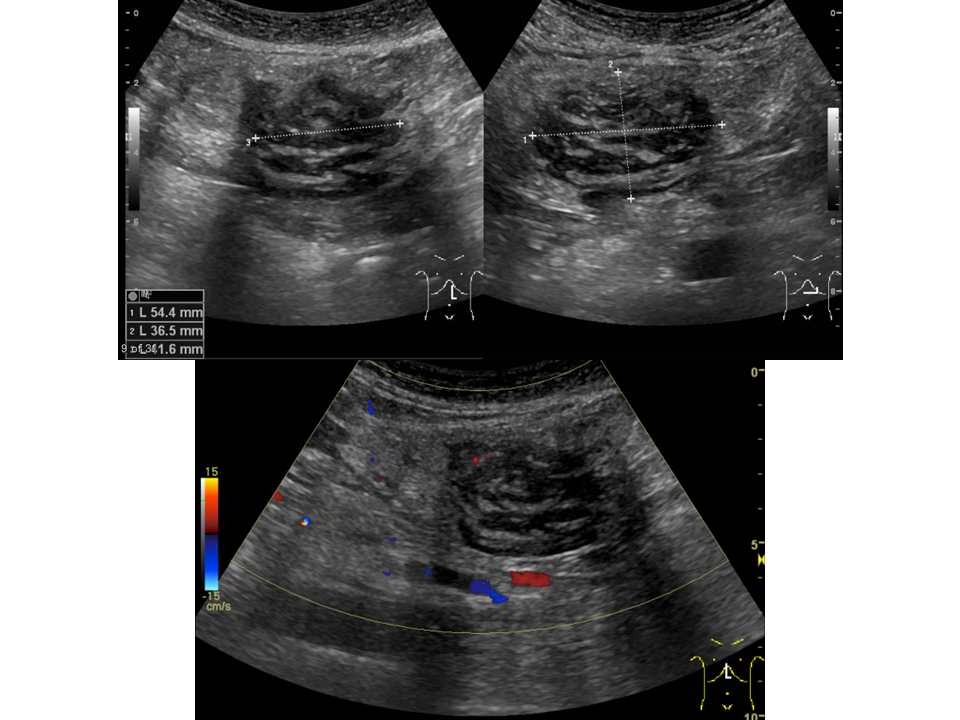 Figure 1 Abdominal ultrasonography shows mosaic echoic tumor at ventromedian. Tumor has poor blood flow signal as well as linear hyperechoic part inside and clear border to surroundings.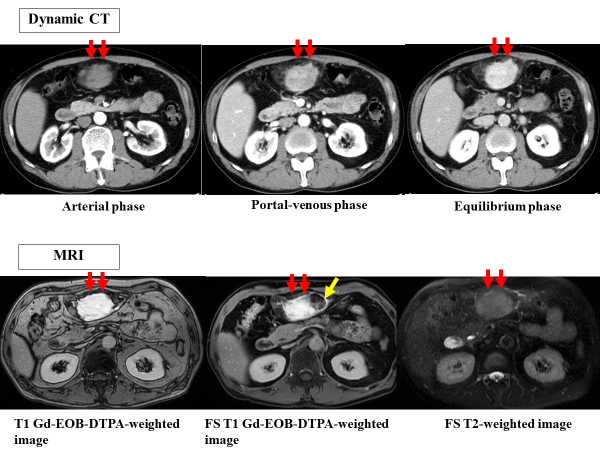 Figure 2 Dynamic CT and MRI of the abdomen show a ventromedian tumor in front of pancreas. CT reveals high enhanced effect of tumor from portal-venous phase continuing to equilibrium phase (red arrow). T1-weighted gadolinium-ethoxybenzyl-diethylenetriamine pentaacetic acid-enhanced image revealed highly intensity effect at early phase that continued to the next phase (red arrow), in addition it showed partial low intensity area by a fat suppression image (yellow arrow). On the other hand, T2-weighted image didn’t show highly intensity effect. Gd: Gadolinium; EOB: Ethoxybenzyl; DTPA: Diethylenetriamine pentaacetic acid-enhanced; FS: Fat suppression.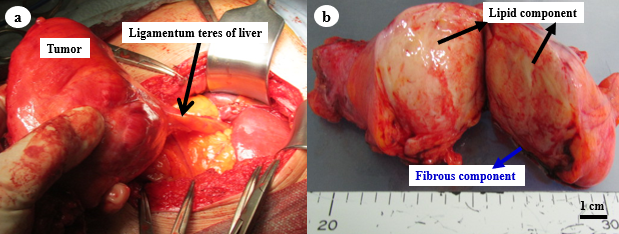 Figure 3 Intraoperative finding and macroscopic view of the resected split specimen. A: A tumor arising from the ligamentum teres of liver; B: A tumor measuring a maximum of 13 cm × 9 cm × 5 cm consisting of yellow lipid and white fibrous component.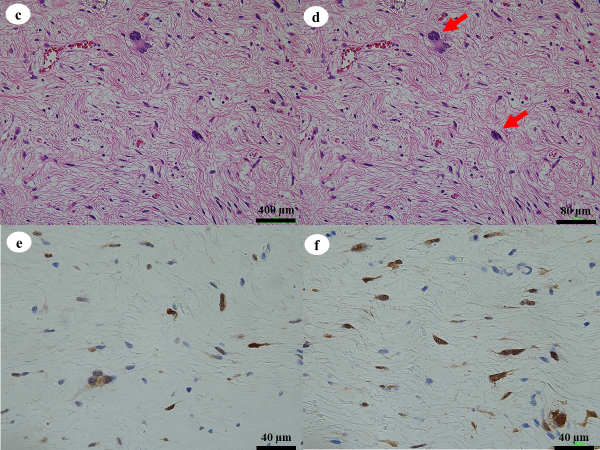 Figure 4 Microscopic view of the resected specimen. A: Lipid and fibrous component are confirmed. Lipid component consist of mature adipocytes. Hematoxylin and eosin staining (× 40); B: Deep dyeing multiforme or multinuclear atypical stromal cells are confirmed in fibrous component (red arrow). Hematoxylin and eosin staining (× 200); C: Immunostaining showed that atypical stromal cells were positive for MDM2 (× 400); D: Immunostaining showed that atypical stromal cells were positive for CDK4 (× 400).